附件3江西高校人文社科管理系统使用指南江西高校人文社科管理系统网址是什么？答：http://47.114.81.8:8500/   一定要注意中英文切换。用什么浏览器？答：推荐使用谷歌浏览器。问：高校科研管理人员登录初始密码？答：JX321    一定要注意大小写。登录后立刻修改密码并牢记。申报新项目流程是什么？答：教师登录操作：教师注册—科研人员审核是否为本校教师—审核通过后，教师登录系统，按步骤填报申报书—填报结束后，教师在线打印申报书。学校管理员：登录修改密码—审核新注册教师—根据线下评审结果，通过系统推荐拟推荐项目。如何判断新系统中的科研人员是新注册的还是之前注册过的？答：新注册的科研人员用户编号都是以学校编号（即系统中的机构代码）开头。独立学院转设的问题？答：凡涉及到独立学院转设的，请以新校名和老校名两个名义，明确以往科研数据交由谁管理，向省教育厅正式来函，交到社政处。同时，为明确科研隶属关系，先暂停赣南科技学院（江西理工大学应用科技学院）、景德镇艺术职业大学（景德镇陶瓷大学科技艺术学院）、赣东学院（东华理工大学长江学院）、南昌医学院（江西中医药大学科技学院）、南昌交通学院（华东交通大学理工学院）、江西科技师范大学理工学院（南昌应用技术师范学院）使用，待正式来函后，开放系统，延误时间自然顺延。来函的邮寄地址是什么？答：来函尽快邮寄，邮寄地址是：江西省南昌市红谷滩新区学府大道 589 号江西科技师范大学红角洲校区图书馆 1035 室，收件人陈路，13127513550，用顺丰或EMS。系统里项目结项情况看不到怎么办？答：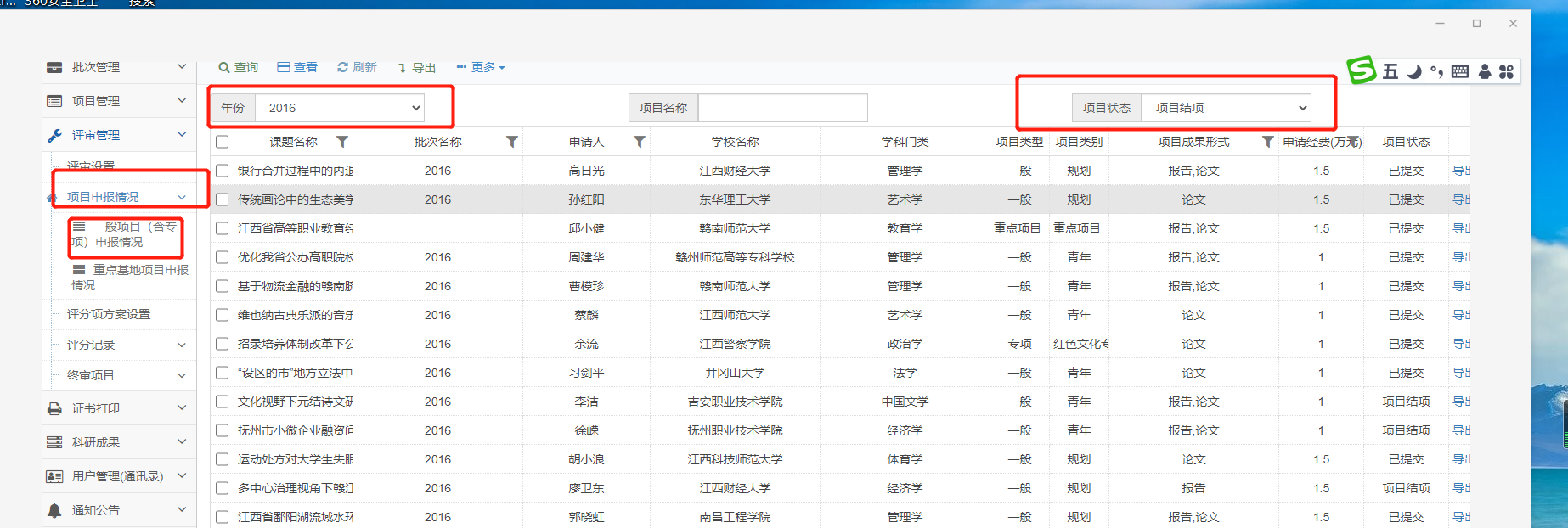 新注册用户在哪里审核呢？答：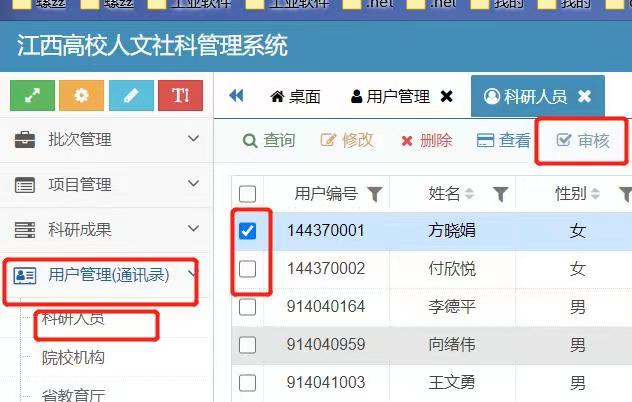 10、为什么要补充身份证号和信息？答：数据是1999年至今的，由于历史原因采集的字段不同，导致新老系统1000多条数据不能完全匹配。现针对有问题的数据，向有关高校征集补充信息。一份是压缩文件包：缺身份证号；一份是缺学校和立项编号。请各科研处负责同志自取并尽快填报后私信发我微信。11、为什么用老账户登录不了？答：申报系统为2021年新投入使用，采用唯一身份标识形式，如以往有高校人文社科立项项目，且输入过身份证号码，可以使用身份证号码登陆；如没有输入过身份证号也没有项目存在，则注册新用户，由所在学校科研部门审核后，就可使用身份证号码登陆。若老账户中有项目存在，不要让老师自行操作！！高校科研管理人员也不要审核通过他的身份信息！！科研处只需要把身份证号补充好，报给我！我们审核后技术员在系统中完善身份证号后，自然就可以登录。12、系统里面因缺乏身份证信息而停用的老师，有的已经退休了，高校科研管理人员可以在系统里面把这些退休的老师删除吗？答：不能删！！可以停用（选中人名双击，右上角把状态点停用即可）。否则会影响整个系统数据。13、补充身份证号码时发现有老师已退休或已离职的情况，可以不提供吗？答：当然可以，只需在表格中标记，并在系统中把他账号停用即可。14、新系统中历史数据有部分数据不全，怎么办？答：需要延后处理。请不要过多关注。15、在申报时有老师点了保存，就不能修改了，若还要修改怎么办？答：系统有暂存功能，如果老师觉得没有填好还要修改，就用暂存按钮，不要提交。若老师点了保存并提交，还要修改就只能由学校管理员退回后老师才能修改。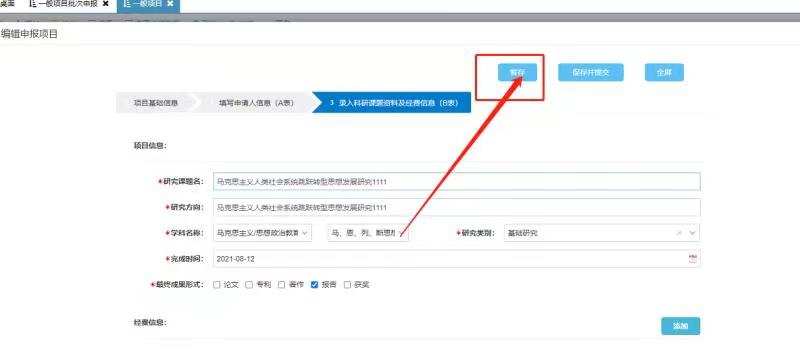 16、高校科研管理员怎么退回呢？答：学校管理员退回操作：在项目管理-项目初审界面有一个不通过按钮，会填写不通过的原因，退回成功后，老师就能修改项目了。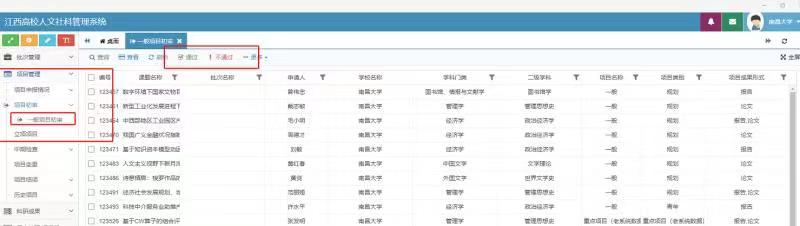 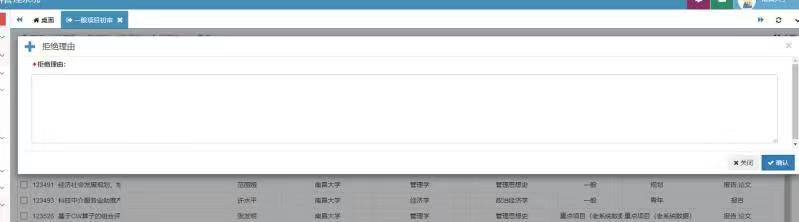 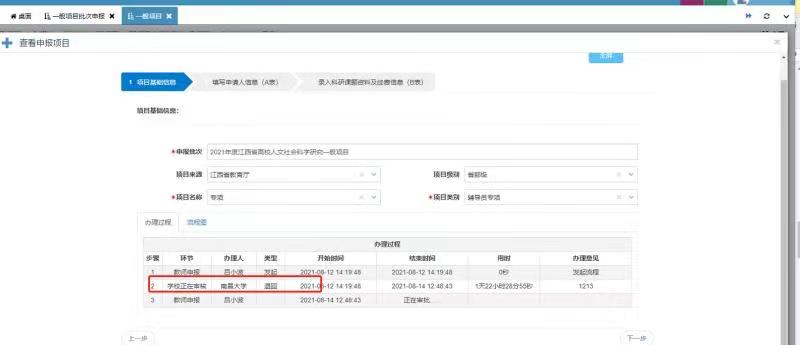 17、老师的申报内容，没有提交只是暂存，再次登录就找不到了，怎么办？答：有些资料填写没填完整，保存不了，所以一定要规范操作。18、老师因为工作调动，更换学校名称，这种情况怎么办？答：要双方学校科研处开出证明，原来的数据要留在原来的学校，老师的个人数据可以跟着走，其他数据留在原来的学校。19、项目参与人员在系统中提交不成功怎么办？答：对主持人参与或其他老师参与课题有一定的限制，参照管理办法（2021年修订）执行。原因有两点:一是申报书查重不通过；二是课题组成员参与次数受限。最后强调一下，不管是高校科研处的科研管理人员还是申报项目的老师，无论什么原因都不要随便删除数据，可以停用！数据问题大家也不要着急，暂时也不要过度关注数据问题，待数据补充完善后，会发布公告，届时再进行核对！